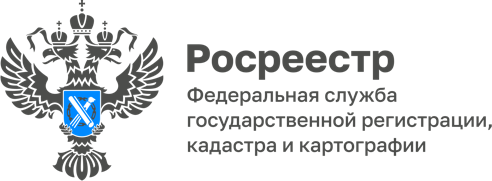 ПРЕСС-РЕЛИЗ21.10.2022Люди, которые очень нужныДень, когда в алтайский Росреестр пришли ветераны отрасли, с самого утра был особенным: покупка цветов, организация стенда «Летопись ведомства», хлопоты у праздничного чайного стола - мало ли дел перед встречей гостей… Все, кто участвовал в процессе, заметно волновались, но когда увидели наших ветеранов, волнение сменилось радостью  -  с этими людьми очень комфортно и по-домашнему спокойно.  Свои! Исакова Ольга Владимировна, Кожанов Валерий Николаевич, Пшеницын Олег Александрович и  Тюрин Михаил Кузьмич – на четверых более 150 лет стажа в сфере землеустройства!Как отметила Елена Бандурова,  заместитель руководителя Управления Росреестра по Алтайскому краю: «Мы с особым уважением и благодарностью чествуем наших ветеранов. Добросовестный, самоотверженный труд ветеранов, их стойкость служат для нас жизненным примером». После торжественной части, разговор продолжился в неформальной обстановке за чашкой чая.  Разложенные в кабинете летописи Управления и архивные фотографии настроили на воспоминания: «Как измерить ширину Оби до миллиметра»,  «Почему без знания ГЕОметрии невозможно работать в сфере  землеустройства», «Какие авиапредприятия обеспечивали аэросъемку» и даже «Где найти «смазку» для оси координат» - вот только несколько тем из серпантина услышанных в тот день историй о не всегда легкой, но такой интересной жизни в профессии. Расставаться не хотелось, но надеемся, что наша встреча повторится, ведь знания и опыт ветеранов очень ценны для тех, кто сегодня продолжает их дело.